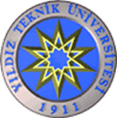 KİMYA METALURJİ FAKÜLTESİKİMYA MÜHENDİSLİĞİ BÖLÜMÜKMC 203 PROF.DR. ABDÜLKADİR KUYULU BOR LABORATUVARI SAF SU CİHAZI (HUMAN POWER)KULLANIM TALİMATI Doküman NoTL-342KİMYA METALURJİ FAKÜLTESİKİMYA MÜHENDİSLİĞİ BÖLÜMÜKMC 203 PROF.DR. ABDÜLKADİR KUYULU BOR LABORATUVARI SAF SU CİHAZI (HUMAN POWER)KULLANIM TALİMATI İlk Yayın Tarihi16.11.2021KİMYA METALURJİ FAKÜLTESİKİMYA MÜHENDİSLİĞİ BÖLÜMÜKMC 203 PROF.DR. ABDÜLKADİR KUYULU BOR LABORATUVARI SAF SU CİHAZI (HUMAN POWER)KULLANIM TALİMATI Revizyon TarihiKİMYA METALURJİ FAKÜLTESİKİMYA MÜHENDİSLİĞİ BÖLÜMÜKMC 203 PROF.DR. ABDÜLKADİR KUYULU BOR LABORATUVARI SAF SU CİHAZI (HUMAN POWER)KULLANIM TALİMATI Revizyon No00KİMYA METALURJİ FAKÜLTESİKİMYA MÜHENDİSLİĞİ BÖLÜMÜKMC 203 PROF.DR. ABDÜLKADİR KUYULU BOR LABORATUVARI SAF SU CİHAZI (HUMAN POWER)KULLANIM TALİMATI Sayfa1 / 17KİMYA METALURJİ FAKÜLTESİKİMYA MÜHENDİSLİĞİ BÖLÜMÜKMC 203 PROF.DR. ABDÜLKADİR KUYULU BOR LABORATUVARI ÇALKALAMALI İNKÜBATÖRKULLANIM TALİMATIDoküman NoTL-342KİMYA METALURJİ FAKÜLTESİKİMYA MÜHENDİSLİĞİ BÖLÜMÜKMC 203 PROF.DR. ABDÜLKADİR KUYULU BOR LABORATUVARI ÇALKALAMALI İNKÜBATÖRKULLANIM TALİMATIİlk Yayın Tarihi16.11.2021KİMYA METALURJİ FAKÜLTESİKİMYA MÜHENDİSLİĞİ BÖLÜMÜKMC 203 PROF.DR. ABDÜLKADİR KUYULU BOR LABORATUVARI ÇALKALAMALI İNKÜBATÖRKULLANIM TALİMATIRevizyon TarihiKİMYA METALURJİ FAKÜLTESİKİMYA MÜHENDİSLİĞİ BÖLÜMÜKMC 203 PROF.DR. ABDÜLKADİR KUYULU BOR LABORATUVARI ÇALKALAMALI İNKÜBATÖRKULLANIM TALİMATIRevizyon No00KİMYA METALURJİ FAKÜLTESİKİMYA MÜHENDİSLİĞİ BÖLÜMÜKMC 203 PROF.DR. ABDÜLKADİR KUYULU BOR LABORATUVARI ÇALKALAMALI İNKÜBATÖRKULLANIM TALİMATISayfa2 / 17KİMYA METALURJİ FAKÜLTESİKİMYA MÜHENDİSLİĞİ BÖLÜMÜKMC 203 PROF.DR. ABDÜLKADİR KUYULU BOR LABORATUVARI ETÜV KULLANIM TALİMATIDoküman NoTL-342KİMYA METALURJİ FAKÜLTESİKİMYA MÜHENDİSLİĞİ BÖLÜMÜKMC 203 PROF.DR. ABDÜLKADİR KUYULU BOR LABORATUVARI ETÜV KULLANIM TALİMATIİlk Yayın Tarihi16.11.2021KİMYA METALURJİ FAKÜLTESİKİMYA MÜHENDİSLİĞİ BÖLÜMÜKMC 203 PROF.DR. ABDÜLKADİR KUYULU BOR LABORATUVARI ETÜV KULLANIM TALİMATIRevizyon TarihiKİMYA METALURJİ FAKÜLTESİKİMYA MÜHENDİSLİĞİ BÖLÜMÜKMC 203 PROF.DR. ABDÜLKADİR KUYULU BOR LABORATUVARI ETÜV KULLANIM TALİMATIRevizyon No00KİMYA METALURJİ FAKÜLTESİKİMYA MÜHENDİSLİĞİ BÖLÜMÜKMC 203 PROF.DR. ABDÜLKADİR KUYULU BOR LABORATUVARI ETÜV KULLANIM TALİMATISayfa3 / 17KİMYA METALURJİ FAKÜLTESİKİMYA MÜHENDİSLİĞİ BÖLÜMÜKMC 203 PROF.DR. ABDÜLKADİR KUYULU BOR LABORATUVARI HASSAS TERAZİKULLANIM TALİMATIDoküman NoTL-342KİMYA METALURJİ FAKÜLTESİKİMYA MÜHENDİSLİĞİ BÖLÜMÜKMC 203 PROF.DR. ABDÜLKADİR KUYULU BOR LABORATUVARI HASSAS TERAZİKULLANIM TALİMATIİlk Yayın Tarihi16.11.2021KİMYA METALURJİ FAKÜLTESİKİMYA MÜHENDİSLİĞİ BÖLÜMÜKMC 203 PROF.DR. ABDÜLKADİR KUYULU BOR LABORATUVARI HASSAS TERAZİKULLANIM TALİMATIRevizyon TarihiKİMYA METALURJİ FAKÜLTESİKİMYA MÜHENDİSLİĞİ BÖLÜMÜKMC 203 PROF.DR. ABDÜLKADİR KUYULU BOR LABORATUVARI HASSAS TERAZİKULLANIM TALİMATIRevizyon No00KİMYA METALURJİ FAKÜLTESİKİMYA MÜHENDİSLİĞİ BÖLÜMÜKMC 203 PROF.DR. ABDÜLKADİR KUYULU BOR LABORATUVARI HASSAS TERAZİKULLANIM TALİMATISayfa4 / 17KİMYA METALURJİ FAKÜLTESİKİMYA MÜHENDİSLİĞİ BÖLÜMÜKMC 203 PROF.DR. ABDÜLKADİR KUYULU BOR LABORATUVARI ISITICILI MANYETİK KARIŞTIRICIKULLANIM TALİMATIDoküman NoTL-342KİMYA METALURJİ FAKÜLTESİKİMYA MÜHENDİSLİĞİ BÖLÜMÜKMC 203 PROF.DR. ABDÜLKADİR KUYULU BOR LABORATUVARI ISITICILI MANYETİK KARIŞTIRICIKULLANIM TALİMATIİlk Yayın Tarihi16.11.2021KİMYA METALURJİ FAKÜLTESİKİMYA MÜHENDİSLİĞİ BÖLÜMÜKMC 203 PROF.DR. ABDÜLKADİR KUYULU BOR LABORATUVARI ISITICILI MANYETİK KARIŞTIRICIKULLANIM TALİMATIRevizyon TarihiKİMYA METALURJİ FAKÜLTESİKİMYA MÜHENDİSLİĞİ BÖLÜMÜKMC 203 PROF.DR. ABDÜLKADİR KUYULU BOR LABORATUVARI ISITICILI MANYETİK KARIŞTIRICIKULLANIM TALİMATIRevizyon No00KİMYA METALURJİ FAKÜLTESİKİMYA MÜHENDİSLİĞİ BÖLÜMÜKMC 203 PROF.DR. ABDÜLKADİR KUYULU BOR LABORATUVARI ISITICILI MANYETİK KARIŞTIRICIKULLANIM TALİMATISayfa5 / 17KİMYA METALURJİ FAKÜLTESİKİMYA MÜHENDİSLİĞİ BÖLÜMÜKMC 203 PROF.DR. ABDÜLKADİR KUYULU BOR LABORATUVARI VAKUM ETÜVÜ (NÜVE EV 018)KULLANIM TALİMATIDoküman NoTL-342KİMYA METALURJİ FAKÜLTESİKİMYA MÜHENDİSLİĞİ BÖLÜMÜKMC 203 PROF.DR. ABDÜLKADİR KUYULU BOR LABORATUVARI VAKUM ETÜVÜ (NÜVE EV 018)KULLANIM TALİMATIİlk Yayın Tarihi16.11.2021KİMYA METALURJİ FAKÜLTESİKİMYA MÜHENDİSLİĞİ BÖLÜMÜKMC 203 PROF.DR. ABDÜLKADİR KUYULU BOR LABORATUVARI VAKUM ETÜVÜ (NÜVE EV 018)KULLANIM TALİMATIRevizyon TarihiKİMYA METALURJİ FAKÜLTESİKİMYA MÜHENDİSLİĞİ BÖLÜMÜKMC 203 PROF.DR. ABDÜLKADİR KUYULU BOR LABORATUVARI VAKUM ETÜVÜ (NÜVE EV 018)KULLANIM TALİMATIRevizyon No00KİMYA METALURJİ FAKÜLTESİKİMYA MÜHENDİSLİĞİ BÖLÜMÜKMC 203 PROF.DR. ABDÜLKADİR KUYULU BOR LABORATUVARI VAKUM ETÜVÜ (NÜVE EV 018)KULLANIM TALİMATISayfa6 / 17KİMYA METALURJİ FAKÜLTESİKİMYA MÜHENDİSLİĞİ BÖLÜMÜKMC 203 PROF.DR. ABDÜLKADİR KUYULU BOR LABORATUVARI NEM TAYİN CİHAZIKULLANIM TALİMATIDoküman NoTL-342KİMYA METALURJİ FAKÜLTESİKİMYA MÜHENDİSLİĞİ BÖLÜMÜKMC 203 PROF.DR. ABDÜLKADİR KUYULU BOR LABORATUVARI NEM TAYİN CİHAZIKULLANIM TALİMATIİlk Yayın Tarihi16.11.2021KİMYA METALURJİ FAKÜLTESİKİMYA MÜHENDİSLİĞİ BÖLÜMÜKMC 203 PROF.DR. ABDÜLKADİR KUYULU BOR LABORATUVARI NEM TAYİN CİHAZIKULLANIM TALİMATIRevizyon TarihiKİMYA METALURJİ FAKÜLTESİKİMYA MÜHENDİSLİĞİ BÖLÜMÜKMC 203 PROF.DR. ABDÜLKADİR KUYULU BOR LABORATUVARI NEM TAYİN CİHAZIKULLANIM TALİMATIRevizyon No00KİMYA METALURJİ FAKÜLTESİKİMYA MÜHENDİSLİĞİ BÖLÜMÜKMC 203 PROF.DR. ABDÜLKADİR KUYULU BOR LABORATUVARI NEM TAYİN CİHAZIKULLANIM TALİMATISayfa7 / 17KİMYA METALURJİ FAKÜLTESİKİMYA MÜHENDİSLİĞİ BÖLÜMÜKMC 203 PROF.DR. ABDÜLKADİR KUYULU BOR LABORATUVARI VAKUM POMPASIKULLANIM TALİMATIDoküman NoTL-342KİMYA METALURJİ FAKÜLTESİKİMYA MÜHENDİSLİĞİ BÖLÜMÜKMC 203 PROF.DR. ABDÜLKADİR KUYULU BOR LABORATUVARI VAKUM POMPASIKULLANIM TALİMATIİlk Yayın Tarihi16.11.2021KİMYA METALURJİ FAKÜLTESİKİMYA MÜHENDİSLİĞİ BÖLÜMÜKMC 203 PROF.DR. ABDÜLKADİR KUYULU BOR LABORATUVARI VAKUM POMPASIKULLANIM TALİMATIRevizyon TarihiKİMYA METALURJİ FAKÜLTESİKİMYA MÜHENDİSLİĞİ BÖLÜMÜKMC 203 PROF.DR. ABDÜLKADİR KUYULU BOR LABORATUVARI VAKUM POMPASIKULLANIM TALİMATIRevizyon No00KİMYA METALURJİ FAKÜLTESİKİMYA MÜHENDİSLİĞİ BÖLÜMÜKMC 203 PROF.DR. ABDÜLKADİR KUYULU BOR LABORATUVARI VAKUM POMPASIKULLANIM TALİMATISayfa8 / 17KİMYA METALURJİ FAKÜLTESİKİMYA MÜHENDİSLİĞİ BÖLÜMÜKMC 203 PROF.DR. ABDÜLKADİR KUYULU BOR LABORATUVARI FIRINKULLANIM TALİMATIDoküman NoTL-342KİMYA METALURJİ FAKÜLTESİKİMYA MÜHENDİSLİĞİ BÖLÜMÜKMC 203 PROF.DR. ABDÜLKADİR KUYULU BOR LABORATUVARI FIRINKULLANIM TALİMATIİlk Yayın Tarihi16.11.2021KİMYA METALURJİ FAKÜLTESİKİMYA MÜHENDİSLİĞİ BÖLÜMÜKMC 203 PROF.DR. ABDÜLKADİR KUYULU BOR LABORATUVARI FIRINKULLANIM TALİMATIRevizyon TarihiKİMYA METALURJİ FAKÜLTESİKİMYA MÜHENDİSLİĞİ BÖLÜMÜKMC 203 PROF.DR. ABDÜLKADİR KUYULU BOR LABORATUVARI FIRINKULLANIM TALİMATIRevizyon No00KİMYA METALURJİ FAKÜLTESİKİMYA MÜHENDİSLİĞİ BÖLÜMÜKMC 203 PROF.DR. ABDÜLKADİR KUYULU BOR LABORATUVARI FIRINKULLANIM TALİMATISayfa9 / 17KİMYA METALURJİ FAKÜLTESİKİMYA MÜHENDİSLİĞİ BÖLÜMÜKMC 203 PROF.DR. ABDÜLKADİR KUYULU BOR LABORATUVARI TÜP FIRIN (PROTHERM)KULLANIM TALİMATIDoküman NoTL-342KİMYA METALURJİ FAKÜLTESİKİMYA MÜHENDİSLİĞİ BÖLÜMÜKMC 203 PROF.DR. ABDÜLKADİR KUYULU BOR LABORATUVARI TÜP FIRIN (PROTHERM)KULLANIM TALİMATIİlk Yayın Tarihi16.11.2021KİMYA METALURJİ FAKÜLTESİKİMYA MÜHENDİSLİĞİ BÖLÜMÜKMC 203 PROF.DR. ABDÜLKADİR KUYULU BOR LABORATUVARI TÜP FIRIN (PROTHERM)KULLANIM TALİMATIRevizyon TarihiKİMYA METALURJİ FAKÜLTESİKİMYA MÜHENDİSLİĞİ BÖLÜMÜKMC 203 PROF.DR. ABDÜLKADİR KUYULU BOR LABORATUVARI TÜP FIRIN (PROTHERM)KULLANIM TALİMATIRevizyon No00KİMYA METALURJİ FAKÜLTESİKİMYA MÜHENDİSLİĞİ BÖLÜMÜKMC 203 PROF.DR. ABDÜLKADİR KUYULU BOR LABORATUVARI TÜP FIRIN (PROTHERM)KULLANIM TALİMATISayfa10 / 17KİMYA METALURJİ FAKÜLTESİKİMYA MÜHENDİSLİĞİ BÖLÜMÜKMC 203 PROF.DR. ABDÜLKADİR KUYULU BOR LABORATUVARI ULTRASONİK SU BANYOSUKULLANIM TALİMATIDoküman NoTL-342KİMYA METALURJİ FAKÜLTESİKİMYA MÜHENDİSLİĞİ BÖLÜMÜKMC 203 PROF.DR. ABDÜLKADİR KUYULU BOR LABORATUVARI ULTRASONİK SU BANYOSUKULLANIM TALİMATIİlk Yayın Tarihi16.11.2021KİMYA METALURJİ FAKÜLTESİKİMYA MÜHENDİSLİĞİ BÖLÜMÜKMC 203 PROF.DR. ABDÜLKADİR KUYULU BOR LABORATUVARI ULTRASONİK SU BANYOSUKULLANIM TALİMATIRevizyon TarihiKİMYA METALURJİ FAKÜLTESİKİMYA MÜHENDİSLİĞİ BÖLÜMÜKMC 203 PROF.DR. ABDÜLKADİR KUYULU BOR LABORATUVARI ULTRASONİK SU BANYOSUKULLANIM TALİMATIRevizyon No00KİMYA METALURJİ FAKÜLTESİKİMYA MÜHENDİSLİĞİ BÖLÜMÜKMC 203 PROF.DR. ABDÜLKADİR KUYULU BOR LABORATUVARI ULTRASONİK SU BANYOSUKULLANIM TALİMATISayfa11 / 17KİMYA METALURJİ FAKÜLTESİKİMYA MÜHENDİSLİĞİ BÖLÜMÜKMC 203 PROF.DR. ABDÜLKADİR KUYULU BOR LABORATUVARI ULTRASONİK HOMOJENİZATÖR KULLANIM TALİMATIDoküman NoTL-342KİMYA METALURJİ FAKÜLTESİKİMYA MÜHENDİSLİĞİ BÖLÜMÜKMC 203 PROF.DR. ABDÜLKADİR KUYULU BOR LABORATUVARI ULTRASONİK HOMOJENİZATÖR KULLANIM TALİMATIİlk Yayın Tarihi16.11.2021KİMYA METALURJİ FAKÜLTESİKİMYA MÜHENDİSLİĞİ BÖLÜMÜKMC 203 PROF.DR. ABDÜLKADİR KUYULU BOR LABORATUVARI ULTRASONİK HOMOJENİZATÖR KULLANIM TALİMATIRevizyon TarihiKİMYA METALURJİ FAKÜLTESİKİMYA MÜHENDİSLİĞİ BÖLÜMÜKMC 203 PROF.DR. ABDÜLKADİR KUYULU BOR LABORATUVARI ULTRASONİK HOMOJENİZATÖR KULLANIM TALİMATIRevizyon No00KİMYA METALURJİ FAKÜLTESİKİMYA MÜHENDİSLİĞİ BÖLÜMÜKMC 203 PROF.DR. ABDÜLKADİR KUYULU BOR LABORATUVARI ULTRASONİK HOMOJENİZATÖR KULLANIM TALİMATISayfa12 / 17KİMYA METALURJİ FAKÜLTESİKİMYA MÜHENDİSLİĞİ BÖLÜMÜKMC 203 PROF.DR. ABDÜLKADİR KUYULU BOR LABORATUVARI VORTEKS MİKSER (VELP)KULLANIM TALİMATIDoküman NoTL-342KİMYA METALURJİ FAKÜLTESİKİMYA MÜHENDİSLİĞİ BÖLÜMÜKMC 203 PROF.DR. ABDÜLKADİR KUYULU BOR LABORATUVARI VORTEKS MİKSER (VELP)KULLANIM TALİMATIİlk Yayın Tarihi16.11.2021KİMYA METALURJİ FAKÜLTESİKİMYA MÜHENDİSLİĞİ BÖLÜMÜKMC 203 PROF.DR. ABDÜLKADİR KUYULU BOR LABORATUVARI VORTEKS MİKSER (VELP)KULLANIM TALİMATIRevizyon TarihiKİMYA METALURJİ FAKÜLTESİKİMYA MÜHENDİSLİĞİ BÖLÜMÜKMC 203 PROF.DR. ABDÜLKADİR KUYULU BOR LABORATUVARI VORTEKS MİKSER (VELP)KULLANIM TALİMATIRevizyon No00KİMYA METALURJİ FAKÜLTESİKİMYA MÜHENDİSLİĞİ BÖLÜMÜKMC 203 PROF.DR. ABDÜLKADİR KUYULU BOR LABORATUVARI VORTEKS MİKSER (VELP)KULLANIM TALİMATISayfa13 / 17KİMYA METALURJİ FAKÜLTESİKİMYA MÜHENDİSLİĞİ BÖLÜMÜKMC 203 PROF.DR. ABDÜLKADİR KUYULU BOR LABORATUVARI SANTRİFÜJ CİHAZIKULLANIM TALİMATIDoküman NoTL-342KİMYA METALURJİ FAKÜLTESİKİMYA MÜHENDİSLİĞİ BÖLÜMÜKMC 203 PROF.DR. ABDÜLKADİR KUYULU BOR LABORATUVARI SANTRİFÜJ CİHAZIKULLANIM TALİMATIİlk Yayın Tarihi16.11.2021KİMYA METALURJİ FAKÜLTESİKİMYA MÜHENDİSLİĞİ BÖLÜMÜKMC 203 PROF.DR. ABDÜLKADİR KUYULU BOR LABORATUVARI SANTRİFÜJ CİHAZIKULLANIM TALİMATIRevizyon TarihiKİMYA METALURJİ FAKÜLTESİKİMYA MÜHENDİSLİĞİ BÖLÜMÜKMC 203 PROF.DR. ABDÜLKADİR KUYULU BOR LABORATUVARI SANTRİFÜJ CİHAZIKULLANIM TALİMATIRevizyon No00KİMYA METALURJİ FAKÜLTESİKİMYA MÜHENDİSLİĞİ BÖLÜMÜKMC 203 PROF.DR. ABDÜLKADİR KUYULU BOR LABORATUVARI SANTRİFÜJ CİHAZIKULLANIM TALİMATISayfa14 / 17KİMYA METALURJİ FAKÜLTESİKİMYA MÜHENDİSLİĞİ BÖLÜMÜKMC 203 PROF.DR. ABDÜLKADİR KUYULU BOR LABORATUVARI BİLYALI ÖĞÜTÜCÜ KULLANIM TALİMATIDoküman NoTL-342KİMYA METALURJİ FAKÜLTESİKİMYA MÜHENDİSLİĞİ BÖLÜMÜKMC 203 PROF.DR. ABDÜLKADİR KUYULU BOR LABORATUVARI BİLYALI ÖĞÜTÜCÜ KULLANIM TALİMATIİlk Yayın Tarihi16.11.2021KİMYA METALURJİ FAKÜLTESİKİMYA MÜHENDİSLİĞİ BÖLÜMÜKMC 203 PROF.DR. ABDÜLKADİR KUYULU BOR LABORATUVARI BİLYALI ÖĞÜTÜCÜ KULLANIM TALİMATIRevizyon TarihiKİMYA METALURJİ FAKÜLTESİKİMYA MÜHENDİSLİĞİ BÖLÜMÜKMC 203 PROF.DR. ABDÜLKADİR KUYULU BOR LABORATUVARI BİLYALI ÖĞÜTÜCÜ KULLANIM TALİMATIRevizyon No00KİMYA METALURJİ FAKÜLTESİKİMYA MÜHENDİSLİĞİ BÖLÜMÜKMC 203 PROF.DR. ABDÜLKADİR KUYULU BOR LABORATUVARI BİLYALI ÖĞÜTÜCÜ KULLANIM TALİMATISayfa15 / 17KİMYA METALURJİ FAKÜLTESİKİMYA MÜHENDİSLİĞİ BÖLÜMÜKMC 203 BOR TEKNOLOJİLERİ LABORATUVARI SU BANYOSUKULLANIM TALİMATIDoküman NoTL-342KİMYA METALURJİ FAKÜLTESİKİMYA MÜHENDİSLİĞİ BÖLÜMÜKMC 203 BOR TEKNOLOJİLERİ LABORATUVARI SU BANYOSUKULLANIM TALİMATIİlk Yayın Tarihi16.11.2021KİMYA METALURJİ FAKÜLTESİKİMYA MÜHENDİSLİĞİ BÖLÜMÜKMC 203 BOR TEKNOLOJİLERİ LABORATUVARI SU BANYOSUKULLANIM TALİMATIRevizyon TarihiKİMYA METALURJİ FAKÜLTESİKİMYA MÜHENDİSLİĞİ BÖLÜMÜKMC 203 BOR TEKNOLOJİLERİ LABORATUVARI SU BANYOSUKULLANIM TALİMATIRevizyon No00KİMYA METALURJİ FAKÜLTESİKİMYA MÜHENDİSLİĞİ BÖLÜMÜKMC 203 BOR TEKNOLOJİLERİ LABORATUVARI SU BANYOSUKULLANIM TALİMATISayfa16 / 17KİMYA METALURJİ FAKÜLTESİKİMYA MÜHENDİSLİĞİ BÖLÜMÜKMC 203 PROF.DR. ABDÜLKADİR KUYULU BOR LABORATUVARI ÇOKLU ISITICILI MANYETİK KARIŞTIRICI CİHAZIKULLANIM TALİMATIDoküman NoTL-342KİMYA METALURJİ FAKÜLTESİKİMYA MÜHENDİSLİĞİ BÖLÜMÜKMC 203 PROF.DR. ABDÜLKADİR KUYULU BOR LABORATUVARI ÇOKLU ISITICILI MANYETİK KARIŞTIRICI CİHAZIKULLANIM TALİMATIİlk Yayın Tarihi16.11.2021KİMYA METALURJİ FAKÜLTESİKİMYA MÜHENDİSLİĞİ BÖLÜMÜKMC 203 PROF.DR. ABDÜLKADİR KUYULU BOR LABORATUVARI ÇOKLU ISITICILI MANYETİK KARIŞTIRICI CİHAZIKULLANIM TALİMATIRevizyon TarihiKİMYA METALURJİ FAKÜLTESİKİMYA MÜHENDİSLİĞİ BÖLÜMÜKMC 203 PROF.DR. ABDÜLKADİR KUYULU BOR LABORATUVARI ÇOKLU ISITICILI MANYETİK KARIŞTIRICI CİHAZIKULLANIM TALİMATIRevizyon No00KİMYA METALURJİ FAKÜLTESİKİMYA MÜHENDİSLİĞİ BÖLÜMÜKMC 203 PROF.DR. ABDÜLKADİR KUYULU BOR LABORATUVARI ÇOKLU ISITICILI MANYETİK KARIŞTIRICI CİHAZIKULLANIM TALİMATISayfa17 / 17